GMINA KOBYLNICA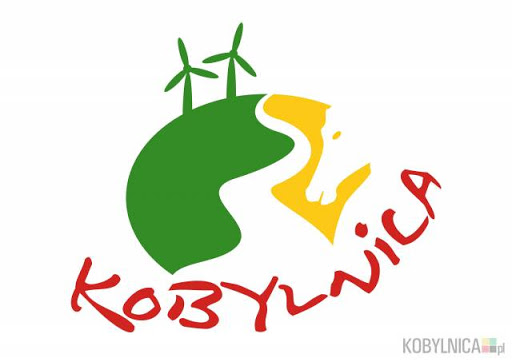 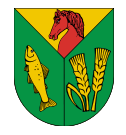 Analiza stanu gospodarki odpadami komunalnymi na terenie Gminy Kobylnica
___________________________________za rok 2020Referat Gospodarki Komunalnej i Mieszkaniowej
SPIS TREŚCI:Rozdział I:                                                                                                                             Wprowadzenie.                                                                                                          Rozdział II:                                                                                                                             Podstawowe założenia gospodarki odpadami komunalnymi.Zasady funkcjonowania gospodarki odpadami komunalnymi na terenie Gminy Kobylnica:3.1. Ogólne zasady systemu gospodarki odpadowej na terenie Gminy Kobylnica 
w roku 2020.
3.2. Wysokość opłaty za gospodarowanie odpadami komunalnymi na terenie Gminie Kobylnica w roku 2020.Rozdział III:                                                                                                                         Możliwości przetwarzania niesegregowanych (zmieszanych) odpadów komunalnych, bioodpadów stanowiących odpady komunalne oraz przeznaczonych do składowania pozostałości z sortowania odpadów komunalnych i pozostałości z procesu mechaniczno-biologicznego przetwarzania niesegregowanych (zmieszanych) odpadów komunalnych.4.1. Niesegregowane (zmieszane) odpady komunalne.4.2. Bioodpady stanowiące odpady komunalne.4.3. Możliwości przetwarzania zmieszanych odpadów komunalnych, bioodpadów stanowiących odpady komunalne oraz przeznaczonych do składowania pozostałości 
z sortowania odpadów komunalnych i pozostałości z procesu mechaniczno – biologicznego przetwarzania niesegregowanych (zmieszanych) odpadów komunalnych.Potrzeby inwestycyjne związane z gospodarowaniem odpadami komunalnymi.Koszty poniesione w związku z odbieraniem, odzyskiem, recyklingiem 
i unieszkodliwieniem odpadów komunalnych w podziale na wpływy, wydatki 
i nadwyżki z opłat za gospodarowanie odpadami komunalnymi.Rozdział IV:                                                                                                                         Liczba mieszkańców Gminy Kobylnica w roku 2020.Liczba właścicieli nieruchomości, którzy nie zawarli umowy w 2020 r., o której mowa 
w art. 6 ust. 1, w imieniu, których gmina powinna podjąć działania, 
o których mowa w art. 6 ust. 6 – 12.Rozdział V:                                                                                                                          Ilość odpadów komunalnych wytwarzanych na terenie Gminy Kobylnica 
w roku sprawozdawczym 2020.Rozdział VI:Informacja o osiągniętych poziomach recyklingu, przygotowania do ponownego użycia 
i odzysku innymi metodami niektórych frakcji odpadów komunalnych oraz ograniczenia masy odpadów komunalnych ulegających biodegradacji przekazywanych do składowania. Rozdział I:Wprowadzenie.Zgodnie z art. 9tb ust. 1 ustawy o utrzymaniu czystości i porządku 
w gminach (Dz.U. 2020 poz. 1439 ze zm.) Gminy mają obowiązek dokonania corocznej analizy stanu gospodarki odpadami komunalnymi. Podstawą do sporządzenia analizy stanu gospodarki odpadami komunalnymi są sprawozdania złożone przez podmioty odbierające odpady komunalne od właścicieli nieruchomości, podmioty prowadzące Punkty Selektywnego Zbierania Odpadów Komunalnych, podmioty zbierające odpady komunalne, roczne sprawozdanie z realizacji zadań z zakresu gospodarowania odpadami komunalnymi oraz inne dostępne dane wpływające na koszty systemu gospodarowania odpadami komunalnymi. Analiza stanu gospodarki komunalnej sporządzana jest w celu weryfikacji możliwości technicznych i organizacyjnych gminy w zakresie gospodarowania odpadami oraz w celu stworzenia optymalnego systemu gospodarki odpadami komunalnymi. Rozdział IIPodstawowe założenia gospodarki odpadami komunalnymi.Nowelizacja ustawy o utrzymaniu porządku i czystości w gminach z dnia 19 lipca 2019 roku była przełomowym aktem prawnym, który diametralnie zmienił strukturę gminnych systemów gospodarki odpadami. Najważniejszą zmianą wprowadzoną ww. nowelizacją był obowiązek segregacji odpadów komunalnych na papier, szkło, metale, tworzywa sztuczne i bioodpady dla wszystkich nieruchomości. Na terenie Gminy Kobylnica obowiązek ten został wprowadzony od dnia 1 stycznia 2020 roku.  Drugim niezwykle ważnym aspektem nowelizacji ustawy o utrzymaniu czystości i porządku było zniesienie zasady regionalizacji, skutkujące zniesieniem tzw. RIPOK-ów (Regionalnych Instalacji Przetwarzania Odpadów Komunalnych) a zastąpienie ich Instalacjami Komunalnymi do przetwarzania odpadów (IK), które są ujęte na listach prowadzonych przez Marszałków Województw.  Na terenie, który stanowił Region Zachodni funkcjonują nadal dwie duże Instalacje Komunalne zlokalizowane w Bierkowie oraz w Sierżnie, które zgodnie z obowiązującym stanem prawnym zapewniają mechaniczno-biologiczne przetwarzanie zmieszanych odpadów komunalnych lub pozostałości z przetwarzania tych odpadów. Z uwagi na nowe unormowania prawne spółka „Wodociągi Słupsk” utraciła status „Zielonego RIPOK-a” i nie została ujęta na liście Marszałka Województwa, jako Instalacja Komunalna. Jednakże pomimo tego faktu na terenie spółki nadal jest możliwe zagospodarowanie bioodpadów. W roku 2020 na podstawie umowy nr GKM.272.U-2.10.2019 z dnia 21.08.2019r. gminny operator, Przedsiębiorstwo Gospodarki Komunalnej w Słupsku Sp. z o.o., całość odebranego strumienia odpadów komunalnych z terenu Gminy Kobylnica przekazała do Instalacji Komunalnej 
w Bierkowie. Zasady funkcjonowania gospodarki odpadami komunalnymi na terenie Gminy Kobylnica.Ogólne zasady systemu gospodarki odpadowej Gminy Kobylnica w roku 2020.Odbiór i zagospodarowanie odpadów komunalnych z nieruchomości zamieszkałych był realizowany w ramach umowy zawartej z konsorcjum firm Przedsiębiorstwo Gospodarki Komunalnej w Słupsku Sp. z o.o. oraz SOMMER Sp. z o.o.Odpady komunalne wytwarzane na terenach niezamieszkałych były odbierane 
i zagospodarowywane na podstawie indywidualnych umów z przedsiębiorcami posiadającymi wpis do rejestru działalności regulowanej na terenie Gminy Kobylnica tj.: PGK Słupsk Sp. z o.o., SOMMER Sp. z o.o. oraz King Joanna Staniuk –Sommer.	Na terenie Gminy Kobylnica od dnia 1 stycznia 2020 roku wszyscy mieszkańcy zostali zobligowani do obowiązkowej segregacji odpadów komunalnych w podziale na takie frakcje jak:papier,szkło,metale, tworzywa sztuczne i odpady opakowaniowe wielomateriałowe,bioodpady,pozostałości resztkowe z sortowania – tzw. niesegregowane (zmieszane) odpady komunalne.Powyższy obowiązek swoje uregulowanie w prawie miejscowym posiadał w przyjętej 
uchwale nr XVI/131/2019 Rady Gminy Kobylnica z dnia 24 października 2019 roku w sprawie wyboru metody ustalenia opłaty za gospodarowanie odpadami komunalnymi na nieruchomościach, 
na których zamieszkują mieszkańcy oraz stawki tej opłaty (Dz. U. 2019, poz. 5132). Zaktualizowanie zapisów Regulaminu utrzymania czystości i porządku na terenie Gminy Kobylnica przyjęto, po pozytywnym zaopiniowaniu przez Państwowego Powiatowego Inspektora Sanitarnego w Słupsku, uchwałą nr XVII/143/2019 Rady Gminy Kobylnica z dnia 28 listopada 2019 roku w sprawie zmiany uchwały nr XVI/129/2019 z dnia 24 października 2019 roku w sprawie przyjęcia regulaminu utrzymania czystości i porządku na terenie Gminy Kobylnica (Dz. U. 2019 poz. 5861). 	Zmieszane (niesegregowane) odpady komunalne oraz bioodpady odbierane były z terenu Gminy Kobylnica w systemie pojemnikowym, zaś segregowane odpady komunalne odbierano 
w systemie mieszanym: worki oraz pojemniki. Mieszkańcy gminy mieli możliwość korzystania z PSZOK-u – Punktu Selektywnej Zbiórki Odpadów Komunalnych – w Słupsku przy ul. Bałtyckiej 11A, co było zagwarantowane na podstawie umowy z przedsiębiorstwem PGK Słupsk. Raz na kwartał mieszkańcy Gminy Kobylnica mogli skorzystać z możliwości oddania odpadów wielkogabarytowych „u źródła” – tzw. „wystawki” oraz dwa razy w roku na tej samej zasadzie mogli wystawić zużyty sprzęt elektryczny i elektroniczny.Wysokość opłaty za gospodarowanie odpadami komunalnymi na terenie Gminy Kobylnica w roku 2020.Na mocy przyjętej uchwały nr XVI/131/2019 Rady Gminy Kobylnica z dnia 24 października 2019 roku w sprawie wyboru metody ustalenia opłaty za gospodarowanie odpadami komunalnymi na nieruchomościach, na których zamieszkują mieszkańcy oraz stawki tej opłaty (Dz. U. 2019, poz. 5132) przyjęto, że opłata będzie równa iloczynowi liczby mieszkańców zamieszkujących daną nieruchomość oraz stawki tej opłaty, która wynosiła:18 zł za osobę w przypadku, jeżeli odpady komunalne są zbierane i odbierane w sposób selektywny,15 zł za osobę w przypadku, jeżeli właściciele nieruchomości zabudowanych budynkami mieszkalnymi jednorodzinnymi zadeklarują kompostowanie bioodpadów w kompostownikach przydomowych.W przypadku braku zachowania selektywnej zbiórki odpadów komunalnych przez właścicieli nieruchomości określono stawkę podwyższoną opłaty za gospodarowanie odpadami komunalnymi 
w wysokości 72 zł za osobę zamieszkującą, która określa czterokrotność stawki podstawowej, niezależnie od faktu posiadania kompostownika przydomowego. W przywołanej ww. uchwale podobnie jak w roku ubiegłym określono zwolnienie z opłaty za gospodarowanie odpadami komunalnymi właścicieli nieruchomości zamieszkałych przez rodziny wielodzietne w rozumieniu ustawy z dnia 5 grudnia 2014 roku o Karcie Dużej Rodziny w części, 
w jakiej opłata ta jest należna z tytułu zamieszkiwania na tej nieruchomości przez trzecie i każde następne dziecko wchodzące w skład takiej rodziny.Rozdział III:Możliwości przetwarzania zmieszanych odpadów komunalnych, bioodpadów stanowiących odpady komunalne oraz przeznaczonych do składowania pozostałości 
z sortowania odpadów komunalnych i pozostałości z procesu mechaniczno – biologicznego przetwarzania niesegregowanych (zmieszanych) odpadów komunalnych. Niesegregowane (zmieszane) odpady komunalne.Zgodnie z art. 9e ust. 1 pkt 2 ustawy o utrzymaniu czystości i porządku w gminach, podmiot odbierający niesegregowane (zmieszane) odpady komunalne zobowiązany jest do przekazania tych odpadów do Instalacji Komunalnej. W roku 2020 odpady niesegregowane (zmieszane) z całego strumienia zebranych odpadów na terenie Gminy Kobylnica został przekazany do Instalacji Komunalnej w Bierkowie. Charakterystyka Instalacji komunalnej w Bierkowie:w strukturze Zakładu Unieszkodliwiania Odpadów funkcjonuje składowisko odpadów stałych w Bierkowie koło Słupska, będące własnością Miasta Słupska; całkowita powierzchnia zakładu w Bierkowie:- grunty własne – 30,3717 ha;
- wieczyste użytkowanie – 16,8100 ha;średnia dobowa i roczna ilość przyjmowanych odpadów przez instalacje w Bierkowie:
272 Mg/dzień  oraz 83 896 Mg/rok;wyposażenie zakładu:1. Linia sortownicza odpadów zmieszanych- 50 000 Mg/rok – 2 zmiany;2. Kompostownia modułowa – 20 000 Mg/rok3. Kompostownia odpadów selektywnie zbieranych – 3 000 Mg/rok;4. Linia sortownicza tworzyw sztucznych i papieru - 3 000 Mg/rok;5. Linia sortownicza szkła- 5 500 Mg/rok;6. Linia sortownicza odpadów komunalnych pochodzących z selektywnej zbiórki odpadów;7. Kwatera H składowania odpadów balastowych, geometryczna poj. kwatery 1 023 000 m3;8. Kwatera składowania odpadów zawierających azbest- poj. użytkowa 4 400 m3;9. Elektrownia biogazowa;10. Wiata do rozdrabniania odpadów wielkogabarytowych – 1 600 Mg/rok;11. PSZOK;12. Magazyn zużytego sprzętu elektrycznego i elektronicznego;13. Budynek wyposażony w dwie prasy - belownice i dwie rozdrabniarki do tworzyw sztucznych;14. Boksy na odpady surowcowe;15. Myjnia z obiegiem zamkniętym do mycia samochodów, kontenerów i surowców wtórnych;16. Wagi samochodowe;17. Brodziki dezynfekcyjne;18. Sprzęt ciężki do eksploatacji składowiska;19. Zaplecze administracyjno-socjalne, zaplecze warsztatowe.Tabela 1: Wykaz mocy przerobowych Instalacji Komunalnej w Bierkowie.
(źródło: dane własne pozyskane od IK Bierkowo)Zakład Unieszkodliwiania Odpadów w Bierkowie posiada instalację do przetwarzania zmieszanych odpadów komunalnych w procesie sortowania o mocy przerobowej 50 000 Mg/rok. 
W procesie sortowania zmieszanych odpadów komunalnych wyodrębniana jest frakcja 0-80 mm stanowiącą odpady biodegradowalne. Odpady te są poddawane stabilizacji tlenowej, której wydajność wynosi  20 000 Mg/ rok. Odpady zielone z selektywnej zbiórki odpadów poddawane są procesowi kompostowania w kompostowni pryzmowej o przepustowości 3 000 Mg/ rok.Tabela 2: Informacja o odpadach o kodzie 20 03 01.
(źródło: dane własne pozyskane z Bazy Danych o Odpadach)W wyniku poddania niesegregowanych (zmieszanych) odpadów komunalnych procesowi R13 (magazynowanie odpadów, które mają być poddane któremukolwiek z działań wymienionych 
w punktach od R1 do R12 (a wyjątkiem tymczasowego magazynowania w czasie zbiórki w miejscu, gdzie odpady są wytwarzane)), z ogólnej masy tych odpadów, do procesów recyklingu przekazano:tworzywa sztuczne – 0,78 %;papier i tektura – 1,29 %;szkło – 1,05 %;opakowania materiałowe – 0,03 %;metale – 0,80 %.Bioodpady stanowiące odpady komunalne.Cały strumień bioodpadów odebranych przez podmioty gospodarujące odpadami komunalnymi został przez nieprzekazany do Zakładu Unieszkodliwiani Odpadów w Bierkowie w celu ich zagospodarowania. Zakład w Bierkowie całą odebraną masę bioodpadów poddał procesowi R3 (kompostowanie) lub zostały przekazane do zagospodarowania następującym podmiotom:Polcopper Sp. z o.o. (nr BDO 000016787),Unravel Sp. z o.o. (nr BDO 000253527),Mateusz Gajewski Doradztwo Odpadowe (nr BDO 000111814).Tabela 3: Informacja o odebranych odpadach ulegających biodegradacji.
(źródło: dane własne pozyskane z Bazy Danych o Odpadach)Przeznaczone do składowania pozostałości z sortowania odpadów komunalnych 
i pozostałości z procesu mechaniczno – biologicznego przetwarzania niesegregowanych (zmieszanych) odpadów komunalnych.Tabela 4: Informacja o masie odpadów, powstałych po sortowaniu zmieszanych (niesegregowanych) 
odpadów komunalnych, przekazanych do składowania.
(źródło: dane własne pozyskane z Bazy Danych o Odpadach)Balast (19 12 12) powstały po procesach sortowania został przekazany, jako komponent 
do produkcji paliwa alternatywnego oraz częściowo poddany składowaniu (wskaźnik średnioroczny ok. 22% zmieszanych odpadów komunalnych). Potrzeby inwestycyjne związane z gospodarowaniem odpadami komunalnymi.Potrzeby inwestycyjne w zakresie gospodarki odpadami komunalnymi na terenie gminy dotyczą budowy Punktu Selektywnej Zbiórki Odpadów Komunalnych tzw. PSZOK na terenie gminy. We wrześniu 2019 roku Gmina Kobylnica współpracując ze Spółką Gminy Słupsk - Zakładem Gospodarki Komunalnej w Jezierzycach złożyła wniosek o dofinansowanie do Narodowego Funduszu Ochrony Środowiska i Gospodarki Wodnej na budowę Punktu Selektywnego Zbierania Odpadów Komunalnych w ramach Programu Operacyjnego Infrastruktura i Środowisko. Wartość przedsięwzięcia kształtowałaby się następująco:wartość projektu – 2 071 318,77 (wartość brutto);możliwe dofinansowanie sięgające maksymalnie do 85% kosztów kwalifikowanych przedsięwzięcia.Planowane przedsięwzięcie zlokalizowane będzie na działce nr 894 obręb ewidencyjny 0005 Kobylnica.Celem przedsięwzięcia jest stworzenie mieszkańcom Gminy Kobylnica łatwiejszego dostępu do Punktu Selektywnej Zbiórki Odpadów, który usytuowany byłby na terenie gminy. Realizację projektu planuje się rozpocząć w momencie przyznania dofinansowania. Na dzień 
16 kwietnia 2021 roku Narodowy Fundusz Ochrony Środowiska i Gospodarki Wodnej usytuował projekt zgłoszony przez Gminę Słupsk wraz z Gminą Kobylnica na pozycji rezerwowej listy rankingowej.Koszty poniesione w związku z odbieraniem, odzyskiem, recyklingiem 
i unieszkodliwieniem odpadów komunalnych w podziale na wpływy, wydatki i nadwyżki z opłat za gospodarowanie odpadami komunalnymi.Wszelkie koszty związane z obsługą systemu (w tym również koszty poniesione w związku 
z odbieraniem, odzyskiem, recyklingiem i unieszkodliwianiem odpadów komunalnych) zostały wykazane w tabeli poniżej:Tabela 5: Zestawienie kosztów i wydatków poniesionych przez Gminę Kobylnica w latach 2019-2020, 
w związku z obsługą systemu gospodarowania odpadami komunalnymi.
(źródło: dane własne pozyskane ze sprawozdania z wykonania budżetu Gminy za rok 2019 i 2020)Wykres 1: Zestawienie różnic (dochody - wydatki) z tytułu gospodarowania odpadami komunalnymi w latach 2019-2020 na terenie Gminy Kobylnica.
(źródło: dane własne pozyskane ze sprawozdania z wykonania budżetu Gminy za rok 2019 i 2020)Z danych przedstawionych powyżej wynika, że w roku 2020 nie powstała nadwyżka z tytułu opłat za gospodarowanie odpadami komunalnymi, jednakże zauważalna jest tendencja malejąca niedoboru dochodów względem wydatków. Na przestrzeni roku 2020 Gmina Kobylnica uzyskała wpływy z opłat za gospodarowanie odpadami komunalnymi równe 2 076 902,38 zł, gdzie w porównaniu z rokiem poprzednim można było zauważyć wzrost wpłat w związku ze zmianą stawek opłat oraz ze wzrostem ilości mieszkańców.Wykres 2: Wpływy z opłat za gospodarowanie odpadami komunalnymi w latach 2019-2020.                                                     (źródło: dane własne pozyskane ze sprawozdania z wykonania budżetu Gminy za rok 2019 i 2020)Rozdział IV:Liczba mieszkańców Gminy Kobylnica w roku 2020.W Gminie Kobylnica obserwujemy stały wzrost liczby mieszkańców. Zgodnie 
z danymi pozyskanymi z ewidencji ludności tutejszego Urzędu Gminy liczba ludności na dzień 
31 grudnia 2020 roku wynosiła 12 741 osób.Wykres 3: Liczba mieszkańców Gminy Kobylnica w latach 2015 – 2020.
       (źródło: dane własne pozyskane z Referatu Spraw Obywatelskich i Działalności Gospodarczych).Liczba właścicieli nieruchomości, którzy nie zawarli umowy w 2020r., o której mowa 
w art. 6 ust. 1, w imieniu, których gmina powinna podjąć działania, 
o których mowa w art. 6 ust. 6 – 12.Zgodnie z art. 6 c ust. 1 ustawy o utrzymaniu czystości i porządku w gminach Gmina Kobylnica zobowiązana była zorganizować odbieranie odpadów komunalnych od właścicieli nieruchomości, na których zamieszkują mieszkańcy. Gmina nie włączyła do systemu gospodarki odpadami komunalnymi nieruchomości niezamieszkałych. Właściciele nieruchomości niezamieszkałych podpisują indywidualne umowy 
z przedsiębiorstwami prowadzącymi działalność w zakresie odbioru odpadów komunalnych, posiadającymi wpis do rejestru działalności regulowanej na terenie Gminy Kobylnica. Gmina Kobylnica prowadzi ewidencję umów na odbiór odpadów komunalnych. Kontrole przedsiębiorców są systematycznie przeprowadzane przez Straż Gminną. ROZDZIAŁ V:Ilość odpadów komunalnych wytwarzanych na terenie Gminy Kobylnica 
w roku sprawozdawczym 2020r.Na podstawie danych pozyskanych w sprawozdaniach składanych za pośrednictwem Bazy Danych o Odpadach do Urzędu przez firmy, zajmujące się odbiorem odpadów komunalnych z terenu Gminy Kobylnica wykonano następujące zestawienie:Tabela 6: Informacja o odebranych odpadach komunalnych w roku 2020 z terenu Gminy Kobylnica.
(źródło: dane własne pozyskane z Bazy Danych o Odpadach)Na podstawie danych pozyskanych ze sprawozdania złożonego za pośrednictwem Bazy Danych o Odpadach do Urzędu przez podmiot prowadzacy Punkt Selektywnej Zbiórki Odpadów Komunalnych dla mieszkańców nieruchomości zamieszkałych zlokalizowanych na terenie Gminy Kobylnica, wykonano następujące zestawienie:Tabela 7: Informacja o zebranych odpadach komunalnych w roku 2020 w Punkcie Selektywnej Zbiórki Odpadów Komunalnych.
(źródło: dane własne pozyskane z Bazy Danych o Odpadach)Rozdział VI:Informacja o osiągniętych poziomach recyklingu, przygotowania do ponownego użycia 
i odzysku innymi metodami niektórych frakcji odpadów komunalnych oraz ograniczenia masy odpadów komunalnych ulegających biodegradacji przekazywanych do składowania.Zgodnie z Rozporządzeniem Ministra Środowiska z dnia 14 grudnia 2016 r. w sprawie poziomów recyklingu, przygotowania do ponownego użycia i odzysku innymi metodami niektórych frakcji odpadów komunalnych, poziom recyklingu i przygotowania do ponownego użycia papieru, metali, tworzyw sztucznych i szkła w roku 2020 wynosił 50 %.Zgodnie z Rozporządzeniem Ministra Środowiska z dnia 14 grudnia 2016 r. w sprawie poziomów recyklingu, przygotowania do ponownego użycia i odzysku innymi metodami niektórych frakcji odpadów komunalnych, minimalny poziom recyklingu, przygotowania do ponownego użycia i odzysku innymi metodami innych niż niebezpieczne odpadów budowlanych i rozbiórkowych w 2020 r. wynosił 70 %.Zgodnie z Rozporządzeniem Ministra Środowiska z dnia 15 grudnia 2017 r. w sprawie poziomów ograniczenia masy odpadów komunalnych ulegających biodegradacji przekazanych do składowania oraz sposobu obliczania poziomu ograniczania masy tych odpadów, dopuszczalny poziom masy odpadów komunalnych ulegających biodegradacji przekazywanych do składowania do dnia 16 lipca 2020 r. wynosił 35 %. Instalacja do przetwarzania odpadów komunalnychMoce przerobowe Instalacji Komunalnej do przetwarzania odpadów komunalnychMoce przerobowe Instalacji Komunalnej do przetwarzania odpadów komunalnychMoce przerobowe Instalacji Komunalnej do przetwarzania odpadów komunalnychMoce przerobowe Instalacji Komunalnej do przetwarzania odpadów komunalnychMoce przerobowe Instalacji Komunalnej do przetwarzania odpadów komunalnychInstalacja do przetwarzania odpadów komunalnychMechaniczno – biologiczneprzetwarzanie odpadówMechaniczno – biologiczneprzetwarzanie odpadówZagospodarowanie selektywnie zebranych odpadów zielonych i innych bioodpadówSkładowanie odpadówSkładowanie odpadówInstalacja do przetwarzania odpadów komunalnychCzęśćmechanicznaCzęśćbiologicznaZagospodarowanie selektywnie zebranych odpadów zielonych i innych bioodpadówCałkowita pojemność kwateryPojemność pozostała do wypełnienia(stan na 31.12.2020 r.)Instalacja do przetwarzania odpadów komunalnych[Mg/rok][Mg/rok][Mg/rok][m³][m³]IK Bierkowo50 00020 000300048 4700216 457Informacja o niesegregowanych (zmieszanych) odpadach komunalnych o kodzie 20 03 01 zebranych z terenu Gminy KobylnicaInformacja o niesegregowanych (zmieszanych) odpadach komunalnych o kodzie 20 03 01 zebranych z terenu Gminy KobylnicaMasa odebranych odpadów [Mg]Masa odpadów przetworzonych w procesie mechaniczno-biologicznego przetwarzania odpadów [Mg]2 809,31702 809,3170Informacja o odebranych odpadach ulegających biodegradacjiInformacja o odebranych odpadach ulegających biodegradacjiInformacja o odebranych odpadach ulegających biodegradacjiInformacja o odebranych odpadach ulegających biodegradacjiLp.Kod odpaduRodzaj odpaduMasa odebranych odpadów przekazanych do zagospodarowania [Mg]115 01 01Opakowania z papieru i tektury217,653215 01 03Opakowania z drewna126,8800317 02 01Drewno0,8200420 02 01Odpady ulegające biodegradacji833,4000SUMASUMASUMA1 178,7530Informacja o masie odpadów, powstałych po sortowaniu zmieszanych (niesegregowanych) 
odpadów komunalnych, przekazanych do składowania.Informacja o masie odpadów, powstałych po sortowaniu zmieszanych (niesegregowanych) 
odpadów komunalnych, przekazanych do składowania.Informacja o masie odpadów, powstałych po sortowaniu zmieszanych (niesegregowanych) 
odpadów komunalnych, przekazanych do składowania.Informacja o masie odpadów, powstałych po sortowaniu zmieszanych (niesegregowanych) 
odpadów komunalnych, przekazanych do składowania.Informacja o masie odpadów, powstałych po sortowaniu zmieszanych (niesegregowanych) 
odpadów komunalnych, przekazanych do składowania.Informacja o masie odpadów, powstałych po sortowaniu zmieszanych (niesegregowanych) 
odpadów komunalnych, przekazanych do składowania.Lp.Kod odpaduRodzaj odpaduFrakcja 
0-80 mmFrakcja
 pow. 80 mmMasa całego strumienia odpadów [Mg]19 12 12Inne odpady (w tym zmieszane substancje i przedmioty) z mechanicznej obróbki odpadów inne niż wymienione w 19 12 11548,8834548,8834219 05 99Inne niewymienione odpady415,0075415,0075`Zestawienie kosztów i wydatków poniesionych przez Gminę Kobylnica w latach 2019-2020, 
w związku z obsługą systemu gospodarowania odpadami komunalnymi`Zestawienie kosztów i wydatków poniesionych przez Gminę Kobylnica w latach 2019-2020, 
w związku z obsługą systemu gospodarowania odpadami komunalnymi`Zestawienie kosztów i wydatków poniesionych przez Gminę Kobylnica w latach 2019-2020, 
w związku z obsługą systemu gospodarowania odpadami komunalnymi`Zestawienie kosztów i wydatków poniesionych przez Gminę Kobylnica w latach 2019-2020, 
w związku z obsługą systemu gospodarowania odpadami komunalnymiLp.Wyszczególnieniewg stanu na 31.12.2019r.wg stanu na 31.12.2020r.1DOCHODY Gminy z tytułu opłat za gospodarowanie odpadami1 703 933,632 076 902,382WYDATKI Gminy na funkcjonowanie systemu gospodarowania odpadami komunalnymi, w tym:2 092 773,002 320 158,30odbierania, transportu, zbierania, odzysku i unieszkodliwiania odpadów komunalnych; 2 047 500,002 320 158,30tworzenia i utrzymania punktów selektywnego zbierania odpadów komunalnych;0,000,00inne wynikające z ustawy;45 273,000,003Różnica (dochody – wydatki)- 388 839,37- 243 255,92Informacja o odebranych odpadach komunalnych w roku 2020 z terenu Gminy KobylnicaInformacja o odebranych odpadach komunalnych w roku 2020 z terenu Gminy KobylnicaInformacja o odebranych odpadach komunalnych w roku 2020 z terenu Gminy KobylnicaInformacja o odebranych odpadach komunalnych w roku 2020 z terenu Gminy KobylnicaLp.Kod odpadu komunalnegoRodzaj odpadu komunalnegoMasa odebranych odpadów komunalnych [Mg]115 01 01Opakowania z papieru i tektury217,6530215 01 02Opakowania z tworzyw sztucznych483,7690315 01 03Opakowania z drewna126,8800415 01 06Zmieszane odpady opakowaniowe3,5000515 01 07Opakowania ze szkła327,6000617 01 01Odpady betonu oraz gruz betonowy z rozbiórek 
i remontów13,5000717 01 02Gruz ceglany117,2800817 01 07Zmieszane odpady z betonu, gruzu ceglanego, odpadowych materiałów ceramicznych i elementów wyposażenia inne niż wymienione 
w 17 01 0679,1200917 01 82Inne niewymienione odpady61,30001017 02 01Drewno0,82001117 02 03Tworzywa sztuczne0,15001217 06 04Materiały izolacyjne inne niż wymienione 
w 17 06 01 i 17 06 01,17001317 08 02Materiały konstrukcyjne zawierające gips inne niż wymienione w 17 08 0115,40001417 09 04Zmieszane odpady z budowy, remontów i demontażu inne niż wymienione w 17 09 01, 
17 09 02 i 17 09 03145,10001520 01 21*Lampy fluorescencyjne i inne odpady zawierające rtęć0,06001620 01 23*Urządzenia zawierające freony2,22001720 01 34Baterie i akumulatory inne niż wymienione 
w 20 01 330,12001820 01 35*Zużyte urządzenia elektryczne i elektroniczne inne niż wymienione w 20 01 21 i 20 01 23 zawierające niebezpieczne składniki (1)0,22001920 01 36Zużyte urządzenia elektryczne i elektroniczne inne niż wymienione w 20 01 21, 20 01 23 i 20 01 352,56002020 02 01Odpady ulegające biodegradacji833,4000Łączna masa odebranych odpadów komunalnych [Mg]Łączna masa odebranych odpadów komunalnych [Mg]Łączna masa odebranych odpadów komunalnych [Mg]5 584,3190Łączna masa odebranych odpadów komunalnych z wyłączeniem odpadów budowlanych i rozbiórkowych[Mg]Łączna masa odebranych odpadów komunalnych z wyłączeniem odpadów budowlanych i rozbiórkowych[Mg]Łączna masa odebranych odpadów komunalnych z wyłączeniem odpadów budowlanych i rozbiórkowych[Mg]5 184,7790Łączna masa odpadów budowlanych i rozbiórkowych [Mg]Łączna masa odpadów budowlanych i rozbiórkowych [Mg]Łączna masa odpadów budowlanych i rozbiórkowych [Mg]399,5400Informacja o zebranych odpadach komunalnych w roku 2020 
w Punkcie Selektywnej Zbiórki Odpadów KomunalnychInformacja o zebranych odpadach komunalnych w roku 2020 
w Punkcie Selektywnej Zbiórki Odpadów KomunalnychInformacja o zebranych odpadach komunalnych w roku 2020 
w Punkcie Selektywnej Zbiórki Odpadów KomunalnychInformacja o zebranych odpadach komunalnych w roku 2020 
w Punkcie Selektywnej Zbiórki Odpadów KomunalnychLp.Kod odpadu komunalnegoRodzaj odpadu komunalnegoMasa odebranych odpadów komunalnych [Mg]113 02 05*Mineralne oleje silnikowe, przekładniowe i smarowe nie zawierające związków chlorowcoorganicznych0,0060215 01 01Opakowania z papieru i tektury13,4800315 01 02Opakowania z tworzyw sztucznych17,5600415 01 07Opakowania ze szkła6,2600515 01 10*Opakowania zawierające pozostałości substancji niebezpiecznych lub nimi zanieczyszczone (np. środkami ochrony roślin I i II klasy toksyczności - bardzo toksyczne i toksyczne)0,6840615 01 11*Opakowania z metali zawierające niebezpieczne porowate elementy wzmocnienia konstrukcyjnego (np. azbest), włącznie z pustymi pojemnikami ciśnieniowymi0,0460715 01 03Opakowania z drewna21,6000817 01 02Gruz ceglany2,9400917 01 07Zmieszane odpady z betonu, gruzu ceglanego, odpadowych materiałów ceramicznych i elementów wyposażenia inne niż wymienione w 17 01 06112,98001020 01 10Odzież0,64001120 01 11Tekstylia8,78001220 01 13*Rozpuszczalniki0,01901320 01 21*Lampy fluorescencyjne i inne odpady zawierające rtęć0,02501420 01 23*Urządzenia zawierające freony1,46001520 01 28Farby, tusze, farby drukarskie, kleje, lepiszcze i żywice inne niż wymienione w 20 01 271,49501620 01 32Leki inne niż wymienione w 20 01 310,07501720 01 34Baterie i akumulatory inne niż wymienione w 20 01 330,08501820 01 35*Zużyte urządzenia elektryczne i elektroniczne inne niż wymienione w 20 01 21 i 20 01 23 zawierające niebezpieczne składniki (1)1,83801920 01 36Zużyte urządzenia elektryczne i elektroniczne inne niż wymienione w 20 01 21, 20 01 23 i 20 01 355,37002020 01 99Inne niewymienione frakcje zbierane w sposób selektywny0,00102120 02 01Odpady ulegające biodegradacji53,50002220 03 07Odpady wielkogabarytowe72,7000Łączna masa odebranych odpadów komunalnych [Mg]Łączna masa odebranych odpadów komunalnych [Mg]Łączna masa odebranych odpadów komunalnych [Mg]321,5440Gmina Kobylnica osiągnęła wymagany poziom recyklingu i przygotowania do ponownego użycia papieru, metali, tworzyw sztucznych i szkła, który wyniósł 83 %.Gmina Kobylnica osiągnęła wymagany poziom recyklingu, przygotowania do ponownego użycia i odzysku innymi metodami innych niż niebezpieczne odpadów budowlanych 
i rozbiórkowych, który wyniósł 83 %.Gmina Kobylnica nie osiągnęła dopuszczalny poziom masy odpadów komunalnych ulegających biodegradacji przekazywanych do składowania do dnia 16 lipca 2020 r., 
który wyniósł 36 %.